AIPFailure in AIPEMDR Case Formulation ToolResilienceTraumatic Experiences Adverse life events (Age/SUDS)TriggersIntrusions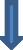 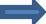 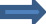 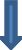 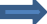 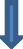 Negative CognitionsSymptoms / coping behaviours